Nom thomsonNom au complet joseph jon thomsonPeriode de temps 1856 - 1940Nationaliter britaniqueDecouvert l’electron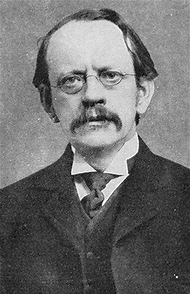 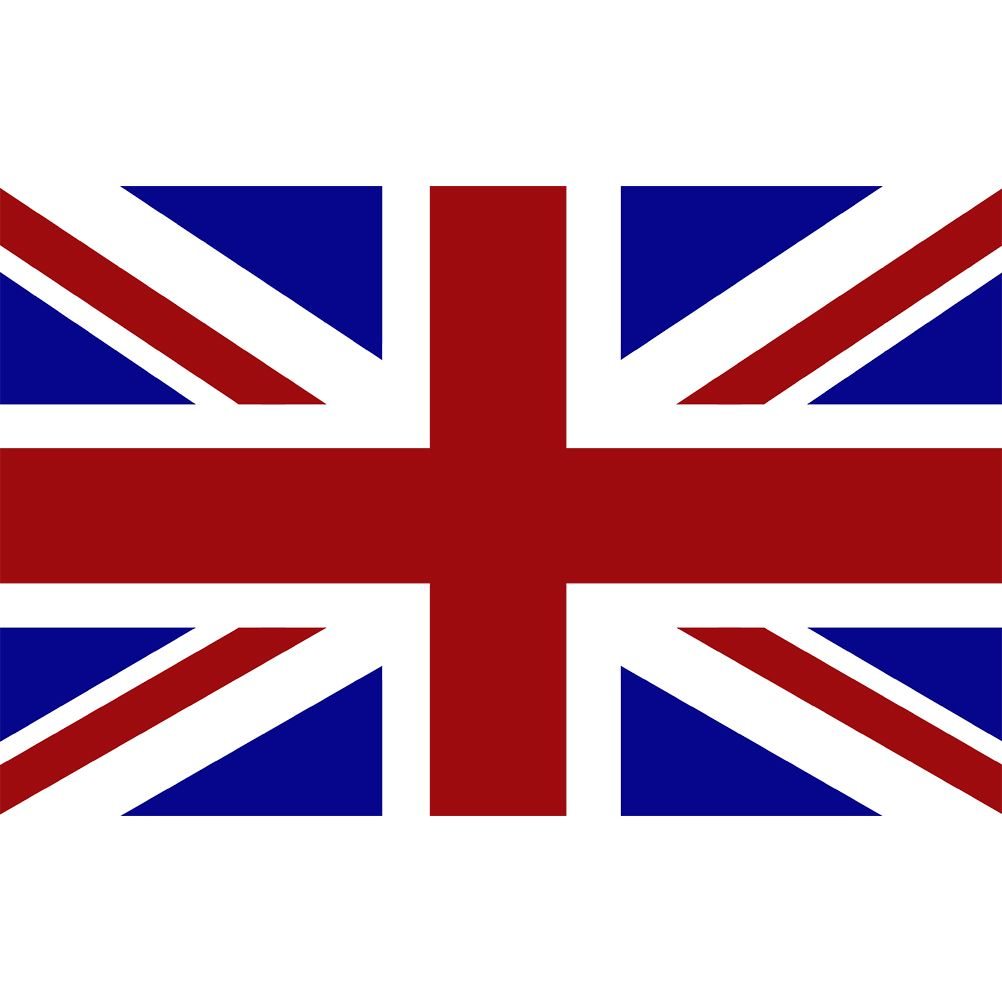 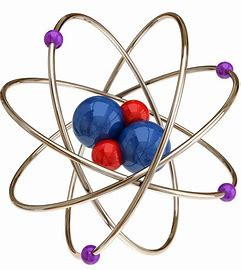 